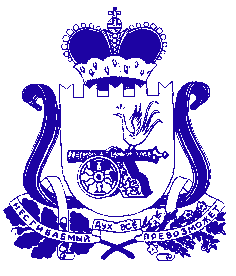 Администрация муниципального образования «Сафоновский район» Смоленской областиПОСТАНОВЛЕНИЕот 28.02.2022  № 208В связи с кадровыми изменениями, руководствуясь Уставом муниципального образования «Сафоновский район» Смоленской области, Администрация  муниципального образования «Сафоновский район» Смоленской областиПОСТАНОВЛЯЕТ:1. Внести в состав комиссии по делам несовершеннолетних и защите их прав в муниципальном образовании «Сафоновский район» Смоленской области, утвержденный постановлением Администрации муниципального образования «Сафоновский район» Смоленской области от 13.01.2021 № 6, следующие изменения:1.1. Вывести из состава комиссии Пшенову Ульяну Николаевну.2. Считать настоящее постановление неотъемлемой частью постановлений Администрации муниципального образования «Сафоновский район» Смоленской области от 13.01.2021 № 6.Глава муниципального образования «Сафоновский район» Смоленской области				       А.И.ЛапиковО внесении изменений в состав комиссии по делам несовершеннолетних и защите их прав в муниципальном образовании «Сафоновский район» Смоленской области